fc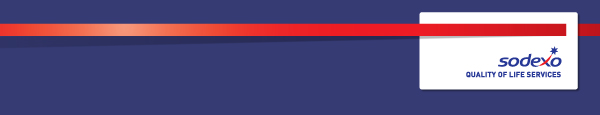 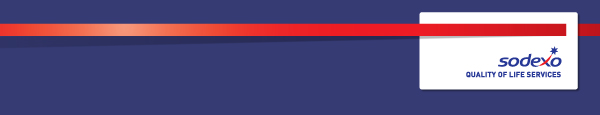 Person specification Highly capable senior leader with extensive people management experience and a strategic mindsetProven experience leading a category management/ buying function Indirect category experience is desirable but not mandatory Excellent stakeholder management and engagement skillsAbility to influence and deploy changeDemonstrable track record of complex contract negotiation Excellent external networking capabilitiesTeam player with excellent communication skillsFinancial acumen with a commercial mindResult orientated with the ability to present results in a structured and professional mannerStrong project management skillsAbility to work in a multi-cultural and matrix environmentGraduate calibre with CIPS/ISM or equivalent qualification preferredCompetencies Growth, client & customer satisfaction, quality of services providedLeadership and people management Rigorous management of resultsInnovation and ChangeCommercial AwarenessFunction:Function:Function:Supply Management Supply Management Supply Management Supply Management Supply Management Supply Management Supply Management Supply Management Supply Management Position:  Position:  Position:  Head of Indirects & Non-Food Consumables Head of Indirects & Non-Food Consumables Head of Indirects & Non-Food Consumables Head of Indirects & Non-Food Consumables Head of Indirects & Non-Food Consumables Head of Indirects & Non-Food Consumables Head of Indirects & Non-Food Consumables Head of Indirects & Non-Food Consumables Head of Indirects & Non-Food Consumables Job holder:Job holder:Job holder:Date (in job since):Date (in job since):Date (in job since):n/an/an/an/an/an/an/an/an/aImmediate manager 
(N+1 Job title and name):Immediate manager 
(N+1 Job title and name):Immediate manager 
(N+1 Job title and name):Supply Management Director UK & IrelandSupply Management Director UK & IrelandSupply Management Director UK & IrelandSupply Management Director UK & IrelandSupply Management Director UK & IrelandSupply Management Director UK & IrelandSupply Management Director UK & IrelandSupply Management Director UK & IrelandSupply Management Director UK & IrelandAdditional reporting line to:Additional reporting line to:Additional reporting line to:Position location:Position location:Position location:UK&IUK&IUK&IUK&IUK&IUK&IUK&IUK&IUK&IPurpose of the Job – State concisely the aim of the job. Purpose of the Job – State concisely the aim of the job. Purpose of the Job – State concisely the aim of the job. Purpose of the Job – State concisely the aim of the job. Purpose of the Job – State concisely the aim of the job. Purpose of the Job – State concisely the aim of the job. Purpose of the Job – State concisely the aim of the job. Purpose of the Job – State concisely the aim of the job. Purpose of the Job – State concisely the aim of the job. Purpose of the Job – State concisely the aim of the job. Purpose of the Job – State concisely the aim of the job. Purpose of the Job – State concisely the aim of the job. Lead Indirect & non-food consumables Category management team, design and implement the assigned categories within the scope of responsibilityDrive efficiency and commercial competitiveness for the UK & IManage alignment with global supply management buying teamsStakeholder management throughout the businessResponsible for category team with spend range of £200m plusTo manage a team of Category ManagersLead Indirect & non-food consumables Category management team, design and implement the assigned categories within the scope of responsibilityDrive efficiency and commercial competitiveness for the UK & IManage alignment with global supply management buying teamsStakeholder management throughout the businessResponsible for category team with spend range of £200m plusTo manage a team of Category ManagersLead Indirect & non-food consumables Category management team, design and implement the assigned categories within the scope of responsibilityDrive efficiency and commercial competitiveness for the UK & IManage alignment with global supply management buying teamsStakeholder management throughout the businessResponsible for category team with spend range of £200m plusTo manage a team of Category ManagersLead Indirect & non-food consumables Category management team, design and implement the assigned categories within the scope of responsibilityDrive efficiency and commercial competitiveness for the UK & IManage alignment with global supply management buying teamsStakeholder management throughout the businessResponsible for category team with spend range of £200m plusTo manage a team of Category ManagersLead Indirect & non-food consumables Category management team, design and implement the assigned categories within the scope of responsibilityDrive efficiency and commercial competitiveness for the UK & IManage alignment with global supply management buying teamsStakeholder management throughout the businessResponsible for category team with spend range of £200m plusTo manage a team of Category ManagersLead Indirect & non-food consumables Category management team, design and implement the assigned categories within the scope of responsibilityDrive efficiency and commercial competitiveness for the UK & IManage alignment with global supply management buying teamsStakeholder management throughout the businessResponsible for category team with spend range of £200m plusTo manage a team of Category ManagersLead Indirect & non-food consumables Category management team, design and implement the assigned categories within the scope of responsibilityDrive efficiency and commercial competitiveness for the UK & IManage alignment with global supply management buying teamsStakeholder management throughout the businessResponsible for category team with spend range of £200m plusTo manage a team of Category ManagersLead Indirect & non-food consumables Category management team, design and implement the assigned categories within the scope of responsibilityDrive efficiency and commercial competitiveness for the UK & IManage alignment with global supply management buying teamsStakeholder management throughout the businessResponsible for category team with spend range of £200m plusTo manage a team of Category ManagersLead Indirect & non-food consumables Category management team, design and implement the assigned categories within the scope of responsibilityDrive efficiency and commercial competitiveness for the UK & IManage alignment with global supply management buying teamsStakeholder management throughout the businessResponsible for category team with spend range of £200m plusTo manage a team of Category ManagersLead Indirect & non-food consumables Category management team, design and implement the assigned categories within the scope of responsibilityDrive efficiency and commercial competitiveness for the UK & IManage alignment with global supply management buying teamsStakeholder management throughout the businessResponsible for category team with spend range of £200m plusTo manage a team of Category ManagersLead Indirect & non-food consumables Category management team, design and implement the assigned categories within the scope of responsibilityDrive efficiency and commercial competitiveness for the UK & IManage alignment with global supply management buying teamsStakeholder management throughout the businessResponsible for category team with spend range of £200m plusTo manage a team of Category ManagersLead Indirect & non-food consumables Category management team, design and implement the assigned categories within the scope of responsibilityDrive efficiency and commercial competitiveness for the UK & IManage alignment with global supply management buying teamsStakeholder management throughout the businessResponsible for category team with spend range of £200m plusTo manage a team of Category Managers2. 	Dimensions – Point out the main figures / indicators to give some insight on the “volumes” managed by the position and/or the activity of the Department.2. 	Dimensions – Point out the main figures / indicators to give some insight on the “volumes” managed by the position and/or the activity of the Department.2. 	Dimensions – Point out the main figures / indicators to give some insight on the “volumes” managed by the position and/or the activity of the Department.2. 	Dimensions – Point out the main figures / indicators to give some insight on the “volumes” managed by the position and/or the activity of the Department.2. 	Dimensions – Point out the main figures / indicators to give some insight on the “volumes” managed by the position and/or the activity of the Department.2. 	Dimensions – Point out the main figures / indicators to give some insight on the “volumes” managed by the position and/or the activity of the Department.2. 	Dimensions – Point out the main figures / indicators to give some insight on the “volumes” managed by the position and/or the activity of the Department.2. 	Dimensions – Point out the main figures / indicators to give some insight on the “volumes” managed by the position and/or the activity of the Department.2. 	Dimensions – Point out the main figures / indicators to give some insight on the “volumes” managed by the position and/or the activity of the Department.2. 	Dimensions – Point out the main figures / indicators to give some insight on the “volumes” managed by the position and/or the activity of the Department.2. 	Dimensions – Point out the main figures / indicators to give some insight on the “volumes” managed by the position and/or the activity of the Department.2. 	Dimensions – Point out the main figures / indicators to give some insight on the “volumes” managed by the position and/or the activity of the Department.UK & ROI spend To manage a team of Category Managers between 2 & 3UK & ROI spend Responsible for portfolio of categories with spend range of £200m plus depending on complexity  Responsible for portfolio of categories with spend range of £200m plus depending on complexity  To manage a team of Category Managers between 2 & 3UK & ROI spend UK & ROI spend 3. 	Organization chart – Indicate schematically the position of the job within the organization. It is sufficient to indicate one hierarchical level above (including possible functional boss) and, if applicable, one below the position. In the horizontal direction, the other jobs reporting to the same superior should be indicated.Context and main issues – Describe the most difficult types of problems the jobholder has to face (internal or external to Sodexo) and/or the regulations, guidelines, practices that are to be adhered to.To lead an overall sourcing strategy across the UK & ROI covering both technical and quality requirements for the indirect spend & non-food consumables Key categories include; Indirect - Agency labour, mobility, IS&T inc telecoms & professional servicesNon-food consumables – Office supplies, PPE, packaging & disposables  Design and Implement category strategies which significantly improve the commercial performance at a regional level whilst maintaining compliance to company policy and standards and mitigating all risk.Engage with the global buying teams in an active collaboration for developing categories globallyBuild a strong network within the Supply Management both at a regional and local levelBuild a strong network within Service Operations at a regional level  Be able to take into account the differences between the UK and ROI geographical requirements and business needs when developing the sourcing strategyDesign and implement adequate strategies to achieve high performance meanwhile ensuring continuity and risk mitigation Ensure the relevant due diligence and buying process is adopted across all categories within remit. 5.  Main assignments – Indicate the main activities / duties to be conducted in the job.   Team ManagementManage autonomously the assigned categories under the scope of responsibility.Establish close relationship with the Supply relationship management and Deployment teams  Ensure a good alignment and on boarding of the key stakeholders within Head office departments & indirect spend areasGenerate savings and increase revenuesImprove profitability by optimizing agreements and alignment with global contracts  Negotiate regional agreements and secure best net pricesGenerate savings and improve commercial terms Implement and monitor of KPI’s to measure progress People ManagementManage a team of 4 upwards procurement professionals or development towardsLead and develop the team through the right training and career stepsEnsure the relevant succession planning is in placeWorking with Supply Management Finance to ensure robust reporting and measurement of commercial performance Work closely with internal departments to ensure sourcing strategy is aligned to business demands6.  Accountabilities – Give the 3 to 5 key outputs of the position vis-à-vis the organization; they should focus on end results, not duties or activities.Develop the category sourcing strategy for all categories under your remit with a clear focus to plan effectively.Set and deliver ambitious annual savings objectives to deliver the regional target achievement Build a strong expertise across the categories managed Develop, attract and retain excellent Supply Management professionals (internal & external) Instruct the supply base to provide innovation to the category